CONCURSO DE CUENTOS CPACF 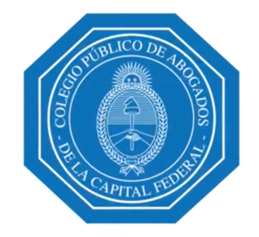 “CUENTO LIBRE”1- PARA EL C.P.A.C.F. – INTRODUCIR EN EL SOBRE NUMERADO.----✂----✂----✂----✂----✂----✂----✂----✂----✂----✂----CONCURSO DE CUENTOS CPACF 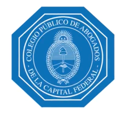 “CUENTO LIBRE” 2- PARA LA COMISIÓN DE CULTURA C.P.A.C.F.----✂----✂----✂----✂----✂----✂----✂----✂----✂----✂----CONCURSO DE CUENTOS CPACF “CUENTO LIBRE”3- PARA EL MATRICULADO – CONSTANCIA DE PRESENTACIÓN.NÚMERONÚMERONÚMERONÚMERONOMBRESNOMBRESNOMBRESAPELLIDOSAPELLIDOSAPELLIDOSTºFºFºFºDNIDNIDATOS DE CONTACTODATOS DE CONTACTODATOS DE CONTACTODATOS DE CONTACTODATOS DE CONTACTODATOS DE CONTACTODATOS DE CONTACTOCALLECALLECALLENºPISO/DTOPISO/DTOCIUDAD/PCIACIUDAD/PCIACIUDAD/PCIACIUDAD/PCIACPTELÉFONO CELULARTELÉFONO CELULARTELÉFONO CELULARTELÉFONO CELULARTELÉFONO CELULARTELÉFONO CELULARTELÉFONO CELULARCORREO ELECTRÓNICOCORREO ELECTRÓNICOCORREO ELECTRÓNICOCORREO ELECTRÓNICOCORREO ELECTRÓNICOCORREO ELECTRÓNICOCORREO ELECTRÓNICOCORREO ELECTRÓNICONOMBRE DEL CUENTONOMBRE DEL CUENTONOMBRE DEL CUENTONOMBRE DEL CUENTONOMBRE DEL CUENTONOMBRE DEL CUENTOFIRMAFIRMAFIRMAFIRMAFIRMAFIRMAAcepto los términos y condiciones del Concurso de Cuentos CPACF 2022/2023.Acepto los términos y condiciones del Concurso de Cuentos CPACF 2022/2023.Acepto los términos y condiciones del Concurso de Cuentos CPACF 2022/2023.Acepto los términos y condiciones del Concurso de Cuentos CPACF 2022/2023.Acepto los términos y condiciones del Concurso de Cuentos CPACF 2022/2023.Acepto los términos y condiciones del Concurso de Cuentos CPACF 2022/2023.NOMBRESNOMBRESNOMBRESAPELLIDOSAPELLIDOSAPELLIDOSTºFºFºFºDNIDNIDATOS DE CONTACTODATOS DE CONTACTODATOS DE CONTACTODATOS DE CONTACTODATOS DE CONTACTODATOS DE CONTACTODATOS DE CONTACTOCALLECALLECALLENºPISO/DTOPISO/DTOCIUDAD/PCIACIUDAD/PCIACIUDAD/PCIACIUDAD/PCIACPTELÉFONO CELULARTELÉFONO CELULARTELÉFONO CELULARTELÉFONO CELULARTELÉFONO CELULARTELÉFONO CELULARTELÉFONO CELULARCORREO ELECTRÓNICOCORREO ELECTRÓNICOCORREO ELECTRÓNICOCORREO ELECTRÓNICOCORREO ELECTRÓNICOCORREO ELECTRÓNICOCORREO ELECTRÓNICOCORREO ELECTRÓNICOFIRMAFIRMAFIRMAFIRMAFIRMAFIRMAAcepto que mis datos sean utilizados para contactarme en relación con el concurso y/o difusión de la Comisión de Cultura.Acepto que mis datos sean utilizados para contactarme en relación con el concurso y/o difusión de la Comisión de Cultura.Acepto que mis datos sean utilizados para contactarme en relación con el concurso y/o difusión de la Comisión de Cultura.Acepto que mis datos sean utilizados para contactarme en relación con el concurso y/o difusión de la Comisión de Cultura.Acepto que mis datos sean utilizados para contactarme en relación con el concurso y/o difusión de la Comisión de Cultura.NOMBRESNOMBRESNOMBRESAPELLIDOSAPELLIDOSAPELLIDOSTºFºFºDNINOMBRE DEL CUENTONOMBRE DEL CUENTONOMBRE DEL CUENTONOMBRE DEL CUENTONOMBRE DEL CUENTOSELLO DE RECEPCIÓNSELLO DE RECEPCIÓNSELLO DE RECEPCIÓN